Региональный этап Всероссийской олимпиады профессионального мастерства по укрупненным группам специальностей среднего профессионального образования УГС СПО 49.00.00 Физическая культура и спорт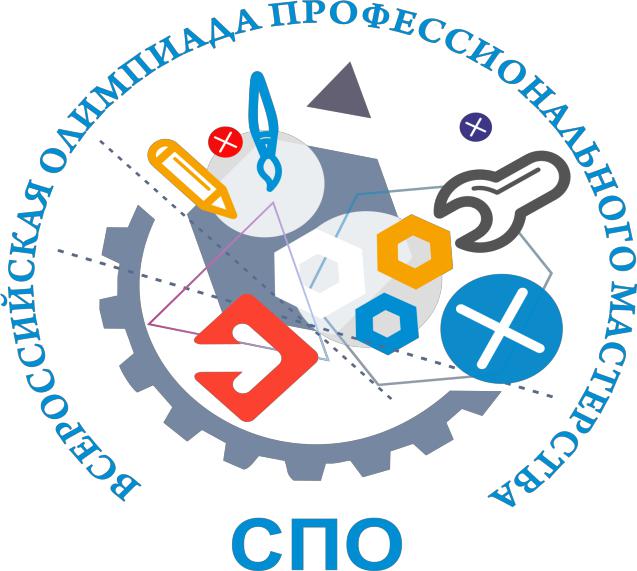 Оценочные средства к вариативной части Практического задания II уровняСпециальность 49.02.01 Физическая культураЗАДАНИЕ 1.	Разработка конспекта ипроведение фрагмента основной части занятия по общей физической подготовкеВремя, отводимое на выполнение задания:задача 1 – 60 минут;задача 2 – 15 минут: знакомство с занимающимися – 3 мин., подготовка оборудования и инвентаря – 2 минут, проведение фрагмента основной части занятия по общей физической подготовке – 10 минут.Максимальное количество баллов:35 баллов (задача 1 – 14 баллов; задача 2 – 21балл)Общая физическая подготовка направлена на повышение уровня физического развития, широкой двигательной подготовленности как предпосылок успеха в различных видах деятельности. Воспитание физических качеств является значимой стороной физического воспитания. Целенаправленное управление прогрессирующим развитием силы, быстроты, выносливости и других физических качеств затрагивает комплекс естественных свойств организма и тем самым обусловливает количественное и качественные изменения его функциональных возможностей.Владение арсеналом разнообразных средств из различных видов физкультурно-спортивной деятельности, способствующих решению задач общей физической подготовки, является одним из факторов, определяющих успешность деятельности учителя физической культуры.Одним из обязательных требований к деятельности учителя физической культуры является умение определять средства и методы общей физической подготовки и проводить занятия по общей физической подготовке по дополнительным образовательным программам в области физической культуры.Региональный этап Всероссийской олимпиады профессионального мастерства по укрупненным группам специальностей среднего профессионального образования УГС СПО 49.00.00 Физическая культура и спортЗАДАЧА №1Текст задачи: разработать конспект фрагмента основной части занятия по общей физической подготовке (60 минут)Возраст занимающихся: 16 летЗадача занятия:развивать скоростные способности; развивать гибкость Количество занимающихся: 6 человекУсловия выполнения задачи1)место выполнения задачи: аудитория образовательной организации;время, отводимое на выполнение задачи - 60 мин;материально-техническое обеспечение: компьютер с необходимым установленным офисным программным обеспечением WPS Office для оформления результатов выполнения задачи в программе WPS Writer; оформить результаты работы следует в редакторе WPS Writer, шрифт TimesNewRoman, интервал 1, шрифт 12 кегль, параметры страницы: слева 3 см, справа 1,5 см, сверху 1,5 см и снизу 1,5 см. Абзацный отступ 12 мм.для выполнения задачи участник Олимпиады может воспользоваться учебными пособиями, предложенными организаторами Олимпиады: Баршай В.М. Гимнастика: учебник/ Баршай В.М, В.Н. Курысь, И.Б. Павлов. – Изд. -2 –е, доп. и перер. –Ростов н/Д:: Феникс.Беляев А.В. , Савин М.В. Волейбол. Учебник для вузов. 4-е изд. М.:ТВТ Дивизион.Грецов Г.В., Войнова С.Е., Германова А.А. Теория и методика обучения базовым видам спорта: Легкая атлетика: учебник для студ. учреждений высш. проф. образования -2-е изд., стер - М.: Академия.Жилкин А.И. Теория и методика легкой атлетики: учебник для студ. Учреждений высш. проф. образования -7-е изд., испр. –М.: Издательский центр «Академия».Крючек Е.С., Терехина Р.Н. Теория и методика обучения базовым видам спорта: Гимнастика. - М.: Академия.Нестеровский Д.И. Теория и методика баскетбола: учебник для студ. учреждений высш. образования -6-е изд. перераб. М.: Академия.необходимое оборудование и инвентарь для занятия определяется на основе предложенного перечня:Перечень оборудования и инвентаря для проведения занятий в рамках Олимпиады профессионального мастерстваконспект оформляется в соответствии с предложенной ниже формой:КОНСПЕКТ ОСНОВНОЙ ЧАСТИ ЗАНЯТИЯПО ОБЩЕЙ ФИЗИЧЕСКОЙ ПОДГОТОВКЕВозраст занимающихся:Задача занятия:Место проведения: универсальный спортивный зал Продолжительность фрагмента основной части занятия: 10 минутОборудование и инвентарь (количество):ЗАДАЧА №2Текст задачи: провести фрагмент основной части занятия по общей физической подготовкеУсловия выполнения задачифрагмент занятия проводится в соответствии с содержанием конспекта основной части занятия по общей физической подготовке, разработанного участником Олимпиады;время, отводимое на выполнение задачи: 10 минут (предполагается сокращение времени на выполнение упражнений, указанного в конспекте);для выполнения задачи участник Олимпиады за 2 минут до проведения фрагмента занятия подготавливает спортивное оборудование и инвентарь;в качестве занимающихся для проведения занятия организаторами Олимпиады привлечены волонтёры, которые будут выполнять роль занимающихся разного возраста (6 человек);для выполнения задачи участнику Олимпиады дается возможность в течение 3 минут познакомиться с группой занимающихся;6)место выполнения задачи: универсальный спортивный зал.№ п/пОборудование и инвентарьКоличество1Мяч баскетбольный112Мяч волейбольный113Мяч футбольный114Мяч набивной65Барьер легкоатлетический36Мячи теннисные67Конусы108Баскетбольные кольца29Фишки для разметки1110Скамейка гимнастическая универсальная411.ГантелиВес: 1,00 кг, 2,00 кг3,00кг22шт2 шт.10шт10шт12.Обручи1113.Маты спортивные814.Медицинбол 915.Коврик индивидуальный1116.Палка гимнастическая1117.Скакалка гимнастическая1118.Стенка гимнастическая419.Легкоатлетическая лестница120.Фитболы 1121Степы 1122Бодибары 1123Изотоничесие кольца1124Роллы1025Йога ремни, 1126блоки для йоги1127Полусфера Босу128Перекладина (турник)429Секундомер 2Частная задачаСодержаниеМетоды иДозировкаОрганизационно-методическиеметодическиеприёмыуказания